     Развитие коммуникационных способностей и активности.Коммуникативная компетентность подразумевает развитие следующих умений:-Умение понимать эмоциональное состояние сверстника, взрослого (весёлый, грустный, рассерженный, упрямый и т. д) и рассказать о нём.-Умение получать необходимую информацию в общении.-Умение выслушать другого человека, с уважением относиться к его мнению, интересам.-Умение вести простой диалог с взрослыми и сверстниками.-Умение спокойно отстаивать своё мнение.-Умение соотносить свои желания, стремления с интересами других людей.-Умение принимать участие в коллективных делах (договориться, уступать т. д )-Умение уважительно относиться к окружающим людям.-Умение принимать и оказывать помощь.-Умение не ссориться, спокойно реагировать в конфликтных ситуациях.На сегодняшний день одним из ведущих приоритетов в образовании является коммуникативная направленность учебно-воспитательного процесса. Это является значимым, так как формирование личности, способной к организации межличностного взаимодействия, решению коммуникативных задач, обеспечивает успешную ее адаптацию в современном социокультурном пространстве.   Содержание воспитательного процесса в детском саду определяется коммуникативными целями и задачами на всех этапах воспитания, где оно уже направлено на развитие коммуникативной культуры и социокультурной образованности дошкольников, позволяющей им быть равными партнерами межкультурного общения в бытовой, культурной и повседневной сферах. Дети   в большей степени нуждаются в формировании коммуникативной компетенции.   И поэтому нарушения речевой функции не могут не сказаться отрицательно на развитии процесса коммуникативной компетентности. Такое отклонение в развитии как общее недоразвитие речи, которое сопровождается незрелостью отдельных психических функций, эмоциональной неустойчивостью, указывают на факт наличия стойких нарушений коммуникативного акта, что в свою очередь, затрудняет, а иногда вообще делает невозможным развитие коммуникативной компетентности детей.Недоразвитие речевых средств снижает уровень общения, способствует возникновению психологических особенностей, порождает специфические черты общего и речевого поведенияУсловиями развития коммуникативной компетентности дошкольников являются:Социальная ситуация развития ребенка; Формирующаяся потребность в общении со взрослыми и сверстниками;Совместная деятельность (ведущая игровая деятельность) и обучение (на основе игровой деятельности), которые создают зону ближайшего развития ребенка.Коммуникативная коррекция, опирающаяся на коммуникативную компетентность, ориентирована на изменение системы ценностных ориентацию личности ребенка включает в себя воздействие на мотивационную сферу дошкольника, его коммуникативную деятельность, коммуникативную культуру.            К особенностям коммуникативной компетентности детей старшего дошкольного возраста относятся:-  наличие развернутой фразовой речи с элементами доразвития лексики, грамматики и фонетики;- характерно точное понимание и употребление обобщенных понятий, слов с абстрактным и отвлеченным значениями;- хороший словарный запас;- трудности в воспроизведении слов и фраз сложной слоговой структуры; - достаточная дифференциация звуков на слух;- хорошая речевая активность и достаточная критичность к своему дефекту;- нарушение фонематического восприятия;- снижение потребности в общении, несформированность способов коммуникации (диалогической и монологической речи), незаинтересованность в контактах, неумение ориентироваться в ситуации общения и негативизм.Указанные проблемы в развитии коммуникативной компетентности детей с общим недоразвитием речи спонтанно не преодолеваются. Они требуют от педагога дошкольного образовательного учреждения специально организованной работы по их коррекции на основе комплексного и индивидуального подхода через создание оптимальной развивающей среды и погружения ребенка в совместную деятельность со взрослыми и детьми. Изучение и анализ психолого–педагогической литературы показывают, что у детей с ОНР отмечаются такие психологические особенности как замкнутость, робость, нерешительность, порождаются такие специфические черты общего и речевого поведения как ограниченная контактность, замедленная включаемость в ситуацию общения, неумение поддерживать беседу, вслушиваться в звучащую речь (Ю.Ф. Гаркуша, Е.М. Мастюкова, С.А. Миронова).Характеризуя состояние изученности проблемы применительно к дошкольному возрасту, приходится констатировать, что в психолого-педагогической литературе многие аспекты формирования коммуникативных умений остаются мало разработанными. Недостаточно раскрыты содержание коммуникативных умений, критерии и показатели их сформированное у детей дошкольного возраста, не определена последовательность включения дошкольников в процесс их формирования, формы организации деятельности детей вне занятий. Имеющиеся исследования позволяют выделить противоречие между признанием значимости коммуникативных умений в воспитании личности ребенка как субъекта коммуникативной деятельности и неразработанностью педагогической технологии и методического инструментария формирования данных умений, в соответствии с требованиями государственного стандарта дошкольного образования.В исследованиях  педагогов, психологов рассматривается коммуникативная компетентность дошкольников с ОНР как совокупность знаний, умений и навыков, обеспечивающих эффективность протекания коммуникативных процессов (овладение навыками речевого общения, восприятие, оценка и интерпретация коммуникативных действий, планирование ситуации общения) с учетом специфики протекания речевого нарушения, включающих воздействие на мотивационную сферу (изменение ценностных ориентаций и установок личности, формирование коммуникативной культуры), а также правила регуляции коммуникативного поведения дошкольника и средств его коррекции.         В структуре коммуникативной компетентности дошкольника выделены внешние и внутренние характеристики:- общение со взрослым,- формирование коммуникативных навыков,- формирование мотивационной включенности в речевое высказывание- развитие произвольной регуляции сенсомоторной (двигательной) активности;- развитие вербально-логических компонентов познавательной деятельности,- формирование речевой и языковой компетентности ребенка.Коммуникативная компетентность детей дошкольного возраста развивается во времени и пространстве, обусловлено социальными условиями, половозрастными, индивидуальными особенностями детей, предметно-практической деятельностью, организацией учебно-воспитательной работы, спецификой пространства общения.       Пребывание детей в дошкольном образовательном учреждении создает благоприятные условия для проведения систематической работы по развитию коммуникативной компетентности дошкольников.    В период активных преобразований в дошкольной педагогике, поиска путей гуманизации воспитательно-образовательной работы с детьми и построения новых моделей взаимодействия взрослого и ребенка, внимание ученых и практиков обращено к игровой деятельности. Исследования отечественных психологов (Леонтьева АН, Эльконина Д. Б. и т.д.) показали, что развитие ребенка происходит во всех видах деятельности, но, прежде всего, в игре.          Дошкольнику, чтобы стать образованным, легко адаптирующимся в социуме, коммуникабельным, необходимо овладеть коммуникативной компетенцией.      Из обязательного содержания образовательных программ, реализуемых в дошкольных образовательных учреждениях, коммуникативная компетентность дошкольника включает распознавание эмоциональных переживаний и состояний окружающих, умение выражать собственные эмоции вербальными и невербальными способами.  К старшему дошкольному возрасту ребёнок уже должен овладеть коммуникативными навыками. Эту группу навыков составляют общеизвестные умения:сотрудничать;слушать и слышать;воспринимать и понимать информацию;говорить самому.Коммуникативная компетентность дошкольника во многом определяется развитием речи. Речь – одна из важнейших психических функций, “зеркало” протекания мыслительных операций, эмоциональных состояний, она играет большую роль в регуляции поведения и деятельности ребёнка. Плохо говорящие дети, начиная осознавать свой недостаток, становятся нерешительными, замкнутыми, стеснительными и даже агрессивными в общении с другими. Анализ речевого развития дошкольников показывает увеличение детей с речевыми нарушениями. У таких детей нарушена как звуковая сторона речи, так и понятийная, включающая нарушения лексического запаса слов и грамматического строя. Словарь ограничен рамками обиходно- бытовой тематики, качественно не полноценен.   Дети используют и понимают более простые средства невербального общения (мимика, взгляды), характерные для детей раннего возраста, тогда как сверстники с нормой речевого развития пользуются в процессе общения преимущественно жестами. Поэтому в систему коррекционной работы необходимо включать различные игры, упражнения, тренинги, через которые дети учились бы различным средствам невербальной коммуникации и определять разные эмоциональные состояния людей.Учитывая    психофизиологические особенности детей дошкольного возраста межличностные отношения рассматриваются как динамическая игровая деятельность.  Важнейшие стороны развития личности, формирования коммуникативной культуры ребёнка могут быть решены только в условиях комплексного подхода и занятий, основанных на игровых технологиях: игротерапия, психологический игротренинг, сказкотерапия, изотерапия, ритмопластику, музыкальная терапия, ролевые игры, дидактические игры и т.д.. Цель технологии: формирование коммуникативных способностей у дошкольников на основе интегрированного подхода и учёта особенностей состояния их коммуникативной сфер в воспитательно-образовательном процессе.Основные задачи:  1. Способствовать процессу самораскрытия и познания друг друга. 2. Обучать способам конструктивного взаимодействия с окружающими людьми. 3. Развивать способность детей к рефлексии, волевой саморегуляции поведения. 4. Развивать эмоциональную сферу детей, способность к эмпатии, сопереживанию.5. Совершенствовать воспитательно-образовательную работу через интеграцию всех видов деятельности.Формирование коммуникативных способностей детей в ДОУ осуществляется при условиях:-наличия базы, создание условий для работы с детьми, организацию предметно-развивающей среды, эмоциональной атмосферы;-использования самых разнообразных форм работы с дошкольниками;- взаимосвязи работы всех педагогов ДОУ (медицинская сестра, воспитатель, музыкальный руководитель, учитель-логопед, педагог – психолог, физинструктор);-работе с родителями, т.к. без участия родителей невозможно заложить фундамент коммуникативной культуры у детей.Задача педагога:- вырастить здорового ребёнка, умеющего адаптироваться в социуме, владеющего коммуникативными навыками-разработать комплекс педагогических условий по формированию коммуникативной готовности к школе детей с ОНРПути реализации: - совместно с медицинским сопровождением обеспечить систематическую реабилитацию психического здоровья детей с целью устранения или сглаживания аффективных состояний, повышенной возбудимости;– развивать социальный интеллект дошкольников, т.е. способствовать их правильному пониманию окружающих, учить сопереживать другому, адекватно оценивать себя;– обучать агрессивных детей навыкам бесконфликтного общения, подчинения, а также терпимости и компромиссу;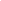 – развивать у замкнутых и неуверенных в себе детей вкус к общению, потребность в расширении адекватных социальных контактов, умение снимать у них коммуникативную тревожность;– закреплять в духовном сознании ребенка групповые нормы гуманного отношения, миролюбия, гуманистических установок и привычек через доступные формы социального поведения;– целенаправленно создавать личностную привлекательность каждого ребенка путем моделирования ситуаций успеха, общей для класса радости;– включать изолированных и отверженных детей в совместную разноплановую деятельность коллектива;– одобрять, обсуждать любые проявления доброго, внимательного отношения к сверстникам;– обеспечивать каждому ребенку индивидуальную компенсаторную психологическую поддержку.Особенности технологии:-преемственность лучших традиций отечественного и зарубежного опыта в обновлении содержания образовательного процесса;-интегрированный подход в организации воспитательно-образовательного   процесса;- формирование у дошкольников активной жизненной позиции в познании окружающего мира через чувственно-эмоциональные реакции;-активизация интеллектуально-познавательной деятельности и творческого самовыражения.Методы, приемы, средства реализации технологии: индивидуальные и групповые консультации, семинары, семинары-практикумы, педагогические советы, обобщение и распространение опыта работы, открытые мероприятия. Ожидаемые результаты: получить положительные тенденции в развитии навыков общения у детей с общим недоразвитием речи, а также увеличения уровня коммуникативной готовности к школьному обучению в целом.Деятельность в рамках технологии:1.Обсуждение проблем организации работы на педагогических советах, конференциях.2.Создание консультативной службы для оказания помощи педагогам, родителям.3.Повышение квалификации по внедрению современных педагогических технологий.Работа по данной технологии позволяет:.   - повысить профессиональную культуру педагогов;- создать позитивное отношение к применению и освоению нововведений, способствующих обновлению содержания дошкольного образования;- формировать активную жизненную позицию в познании окружающего мира через чувственно-эмоциональные реакции;- активизировать интеллектуально-познавательную деятельность и творческое самовыражение.Технология состоит из трех этапов:1 этап – развитие мотивационно - потребностной сферыЗадача: - создать мотивацию общения и приобретения коммуникативных умений.На первом этапе осуществлялся теоретический анализ проблем формирования коммуникативных умений у старших дошкольников, формулировались проблема, цель, задачи исследования.Для исследования особенностей развития коммуникативной компетентности старших дошкольников был использован комплекс диагностических методик, с помощью которого можно исследовать разные стороны коммуникативной компетентности детей старшего дошкольного возраста -  уровень речевого развития (фонематический слух, словарное развитие), личностную сферу ребенка, сформированность коммуникативных навыков детей, с учетом анализа межличностных отношений каждого ребенка с окружающими людьми (педагогами, родителями, сверстниками), уровня развития коммуникативной культуры.            Диагностика развития коммуникативной компетентности дошкольников позволила нам разработать систему работы по развитию коммуникативной компетентности дошкольников, используя полученные в результате проведенной диагностики данные. Система развития коммуникативной компетентности дошкольников включает в себя: подобранный  диагностический инструментарий (развития связной речи, формирования коммуникативных навыков, мотивационной включенности в речевое высказывание, развития вербально-логических компонентов речевой деятельности, формирования речевой и языковой компетентности ребенка);  повышение самостоятельности в освоении коммуникативных навыков, развитие готовности к коммуникации, формирование коммуникативной культуры; а также целенаправленную работу с педагогами и родителями по развитию коммуникативной компетентности дошкольников (изучение семей детей; привлечение родителей к активному участию в развивающих занятиях дошкольного учреждения, изучение семейного опыта по развитию коммуникативной компетентности детей, просвещение родителей в области организации коммуникативной деятельности дошкольников, учет психолого-педагогических рекомендаций, предъявляемых к воспитателям дошкольного учреждения).2 этап - ознакомление со средствами и способами общения и формирование коммуникативных умений в репродуктивной деятельностиЗадача:- формировать представления о правилах эффективного общения. На втором этапе были определены и апробированы содержание, средства и приемы формирования коммуникативных умений.Основные методы и формы работы с дошкольниками, которые активно были использованы нами в работе: развивающие и дидактические игры (игры-драматизации, сюжетно-ролевые игры, игры-соревнования, подвижные игры, творческие игры, игры-инсценировки и др.); беседа; сказкотерапия; библиотерапия; музыкотерапия; психогимнастика моделирование и анализ ситуаций и др.Проводимые занятия по развитию коммуникативной компетентности дошкольников включали в себя разнообразные формы и задания: проигрывание этюдов; инсценировки с использованием различных эмоциональных состояний; свободное и тематическое рисование; музыкальное сопровождение; чтение художественных произведений и обсуждение стихов; упражнения (подражательно-исполнительского и творческого характера); импровизация; рассказы детей; сочинение историй; мини-конкурсы и т.п. Процесс развития коммуникативной компетентности у дошкольников подразумевает совместную, взаимосвязанную работу всех педагогов, т.е. коррекции речевого и коммуникативного развития детей дошкольного возраста. Успех развития коммуникативной компетентности у дошкольников зависит от степени продуктивности процесса закрепления речевых навыков и умений. Перед воспитателем группы для детей стоят и коррекционные и общеобразовательные задачи. Для их решения максимально использовался материал общеобразовательных занятий и режимных моментов. С целью оптимизации работы педагогов детского сада по развитию коммуникативной компетентности дошкольников педагогом - психологом проводилось психолого-педагогическое просвещение педагогов работа по изучению: возрастных особенностей дошкольников; оптимальных путей организации общения между детьми; принципов коммуникации детских групп; методов работы с родителями.С этой целью использовались такие формы работы как лекции, беседы, групповые консультации, анкетирование, подбор психолого-педагогической литературы, а также тренинги профессионально-педагогической компетентности, межличностного общения.                             Помимо проведения специально подобранных и организованных мероприятий с педагогами, с учетом разработанных рекомендаций в общении и взаимодействии с ребенком необходимо сотрудничество с семьей с целью взаимопомощи и взаимоподдержки в развитии коммуникативной компетентности дошкольника.Эффективность работы по формированию компетенций дошкольников возрастет во много раз, если семья и педагоги работают в тесном контакте.   Считаю первостепенными вопросы реализации компетентностного подхода в педагогическом просвещении родителей и взаимодействии ДОУ с семьей.3 этап. Организация педагогической деятельности по формированию коммуникативных умений у детей дошкольного возраста  Задачи: - формировать коммуникативные умения у детей старшего дошкольного возраста в совместной взросло-детской (партнерской) деятельности;-творческое применение коммуникативных умений;Третий этап направлен на формирование коммуникативных умений у детей старшего дошкольного возраста через создание благоприятных условий для всестороннего развития дошкольников. Формированию ключевых компетентностей будет способствовать предметно-развивающая среда, обеспечивающая единство социальных и предметных средств и функционально моделирующая содержание формируемых умений.  Эффективность созданных педагогических условий в наибольшей степени способствуют эффективному развитию коммуникативной компетентности дошкольников и более оптимальному развитию связной речи, её предпосылок.    Детям необходима комплексная работа по формированию полноценной коммуникативной компетенции, которая включала бы в себя не только традиционные, но новые технологические подходы к организации учебно-воспитательного процесса.В группах имеются игровые, физкультурные, музыкальные уголки. После дневного сна проводятся профилактические мероприятия: воздушные процедуры, имеются ножные массажеры.Успешная организация игр невозможна без устройства игровых уголков в группах, которые включают стеллажи с игрушками, а также ковровое покрытие, где размещена часть игрушек. В игровых уголках проводятся занятия по сюжетно-ролевым и дидактическим играм и организуются свободные игры детей.Наиболее важным условием формирования игры дошкольников является последовательное руководство ими со стороны воспитателя. Осуществляя это руководство в разных формах: на занятиях, в свободной деятельности детей, во время досуга и праздников, старалась ориентироваться на воспитательно-образовательные задачи игровой деятельности:
– Развивать средства невербальной коммуникации: мимику, пантомимику, жестикуляцию.
– Развивать умение понимать друг друга, вникать в суть полученной информации.
– Учить определять эмоциональное состояние и отражать его с помощью выразительных движений и речи.– Воспитывать доверительное отношение друг другу.
– Развивать невербальное воображение, образное мышление.Игровые методы, направленные на развитие коммуникативных навыков детей дошкольного возраста, имеют своей основной целью активизацию коммуникации в детской группе:     - для развития умения устанавливать контакт с собеседником;- для совершенствования у детей общаться без слов;- для совершенствования умения ясно и четко произносить слова;- для развития у детей умения вести себя в конфликтной ситуации;- для развития у детей эмпатии и эмпатийного поведения;- для закрепления коммуникативных умений у детей.Наиболее значимым условием формирования навыков общения в игре дошкольников является последовательное руководство ими со стороны воспитателя. Осуществляя это руководство в разных формах: на занятиях, в свободной деятельности детей, во время досуга и праздников, воспитатель ориентируется на задачи обучения игре детей данного возраста и возможности каждого ребенка. Тесные связи установлены между игрой и занятиями по развитию речи, когда проводятся беседы об играх детей, составляются рассказы, подготавливаются книжки-самоделки. Игры-драматизации, предполагают тесную взаимосвязь детей и воспитателя, так как основой для инсценирования становятся сказки, с которыми дети познакоятся на занятиях по развитию речи.Итог:В ходе систематической, целенаправленной работы произходят изменения показателей уровня сформированности навыков игрового взаимодействия и усвоения социальных норм и правил у дошкольников, посредством использования системы работы, собственного активного и заинтересованного подхода к организации воспитательно-образовательного процесса с детьми дошкольного возраста  как одного из средств социально-нравственного воспитания детей.